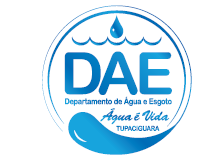 				SETEMBRO 2023TOTAL DE 672 ANÁLISES REALIZADAS NO MÊS DE SETEMBRO DE 2023.RESPONSÁVEL TÉCNICO: MONIKE FARINELLI (CRQ: 022003934- MG 2ª REGIÃO) E GLÊNIO SILVÉRIO (CRQ: 02416696- MG 2ª REGIÃO)TOTAL=672DOSAGEMPRODUTOSQUÍMICOSMáximo      7,2 12067,897,36       8,413,5      0,36 18020             5004702,395Mínimo      6,4 30,23,656,69       7,02 1,0      0,10 10020             3003500,7161Média    6,9 40,756,536,98       7,401,69      0,13 12220             3594201,2879PhCorTurb.PhPhCor Turb.CalCalSulfatoCloroppml/sBrutaBrutaBrutaMisturaTratadaTratadaTratada1°2°VAZÃO